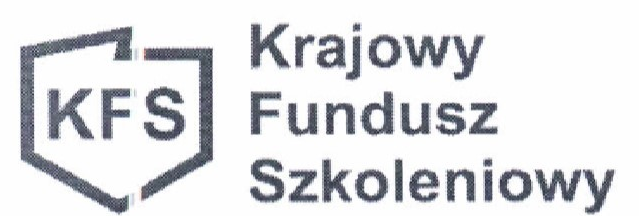 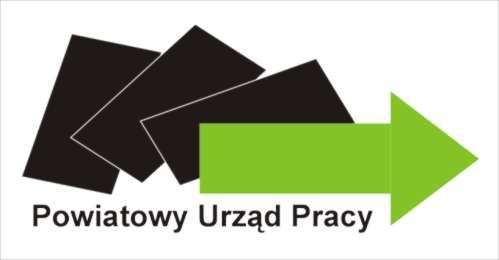 Zasady przyznawania środków z Krajowego Funduszu Szkoleniowego  nafinansowanie działań na rzecz kształcenia ustawicznego pracownikówi  pracodawców w roku 2017§ 1Na podstawie art.69a i 69b Ustawy z dnia 20 kwietnia 2004 o promocji zatrudnienia i instytucjach rynku pracy (Dz.U. z 2017 roku, poz. 1065 z późn. zm.) i Rozporządzenia  Ministra Rodziny, Pracy i Polityki Społecznej           z dnia 16 grudnia 2016 r. w sprawie przyznania środków z Krajowego Funduszu Szkoleniowego ( Dz. U.                 poz 2155 obowiązujące od 01 stycznia 2017), kierując się zasadami racjonalnego gospodarowania środkami publicznymi oraz możliwościami finansowymi Urzędu ustala się następujące zasady finansowania                              ze środków Krajowego Funduszu Szkoleniowego kształcenia ustawicznego pracowników i pracodawcy.                                                              § 21. Urząd może przeznaczyć środki Krajowego Funduszu Szkoleniowego na finansowanie działań     obejmujących kształcenie ustawiczne pracowników i pracodawcy, na które składają się :określenie potrzeb pracodawcy w zakresie kształcenia ustawicznego w związku z ubieganiem się                   o  sfinansowanie tego kształcenia ze środków KFS.,kursy i studia podyplomowe realizowane z inicjatywy pracodawcy lub za jego zgodą,egzaminy umożliwiające uzyskanie dokumentów potwierdzających nabycie umiejętności, kwalifikacji lub uprawnień zawodowych,     badania lekarskie i psychologiczne wymagane do podjęcia kształcenia lub pracy zawodowej,ubezpieczenie od następstw nieszczęśliwych wypadków w związku z podjętym szkoleniem.2. Wysokość wsparcia wynosi:       a) w przypadku mikroprzedsiębiorstw – 100% kosztów kształcenia ustawicznego, nie więcej             jednak niż 300% przeciętnego wynagrodzenia w danym roku na jednego uczestnika,       b) w przypadku pozostałych pracodawców – 80% kosztów kształcenia ustawicznego, nie więcej             jednak niż 300% przeciętnego wynagrodzenia w danym roku na jednego uczestnika,§ 3 1. Środki z Krajowego Funduszu Szkoleniowego (limit) mogą byś przeznaczone  na finansowanie działań na rzecz kształcenia ustawicznego pracowników i pracodawcy, zgodnie z priorytetami wydatkowania środków KFS.W roku 2017 decyzją Ministra Rodziny   Pracy i Polityki Społecznej ustalono następujące   priorytety wydatkowania środków KFS:Priorytet pierwszy – wsparcie zawodowego kształcenia ustawicznego  w sektorach: przetwórstwo przemysłowe, transport i gospodarka magazynowa oraz opieka zdrowotna   i pomoc społeczna,Priorytet drugi – wsparcie zawodowego kształcenia ustawicznego w zidentyfikowanych w danym powiecie lub województwie zawodach deficytowych,Priorytet trzeci – wsparcie kształcenia ustawicznego osób, które mogą udokumentować wykonywanie przez co najmniej 15 lat prac w szczególnych warunkach lub o szczególnym charakterze, a którym nie przysługuje prawo do emerytury pomostowej.2. Środki Krajowego Funduszu Szkoleniowego (rezerwa) mogą być przeznaczone na kształcenie   ustawiczne pracowników i pracodawcy zgodnie z priorytetami wydatkowania środków KFS ustalonymi przez  Radę Rynku Pracy w roku 2017.         a)  wsparcie kształcenia ustawicznego osób, które nie posiadają kwalifikacji pełnych na poziomie 4         …………..Polskiej Ramy Kwalifikacji ( nie mają matury)        b)  wsparcie kształcenia ustawicznego osób po 45 roku życia;        c)  wsparcie kształcenia ustawicznego osób niepełnosprawnych;        d) wsparcie kształcenia ustawicznego w zakładach pracy, w których wszczęto proces    ………….restrukturyzacji w rozumieniu ustawy z 15 maja 2015 r. Prawo restrukturyzacyjne( dz. U. z 2015 r. poz.    ………….978 )UWAGA!     Pracodawca ubiegający się o środki z rezerwy musi spełniać jednocześnie  jeden z priorytetów MRPiPS  wydatkowania      środków KFS  i  jeden z priorytetów Rady Rynku Pracy wydatkowania rezerwy KFS.           3. Aby skorzystać ze środków KFS w ramach priorytetu 1 firma powinna posiadać przypisany dla               przeważającego rodzaju prowadzonej przez siebie działalności kod PKD.PRZETWÓRSTWO PRZEMYSŁOWE             W przypadku sektora przetwórstwa przemysłowego (sekcji C w nomenklaturze PKD):10.1 Przetwarzanie i konserwowanie mięsa oraz produkcja wyrobów z mięsa 10.2 Przetwarzanie i konserwowanie ryb, skorupiaków i mięczaków 10.3 Przetwarzanie i konserwowanie owoców i warzyw 10.4 Produkcja olejów i tłuszczów pochodzenia roślinnego i zwierzęcego 10.5 Wytwarzanie wyrobów mleczarskich 10.6 Wytwarzanie produktów przemiału zbóż, skrobi i wyrobów skrobiowych 10.7 Produkcja wyrobów piekarskich i mącznych 
10.8 Produkcja pozostałych artykułów spożywczych 10.9 Produkcja gotowych paszy i karmy dla zwierząt 10.9 Produkcja gotowych paszy i karmy dla zwierząt 11.0 Produkcja napojów 12.0 Produkcja wyrobów tytoniowych 13.1 Przygotowanie i przędzenie włókien tekstylnych 13.2 Produkcja tkanin 13.3 Wykończanie wyrobów włókienniczych 13.9 Produkcja pozostałych wyrobów tekstylnych 14.1 Produkcja odzieży, z wyłączeniem wyrobów futrzarskich 14.2 Produkcja wyrobów futrzarskich 14.3 Produkcja odzieży dzianej 15.1 Wyprawa skór, garbowanie; wyprawa i barwienie skór futerkowych; produkcja toreb bagażowych, toreb ręcznych i podobnych wyrobów kaletniczych; produkcja wyrobów rymarskich 15.2 Produkcja obuwia 16.1 Produkcja wyrobów tartacznych 16.2 Produkcja wyrobów z drewna, korka, słomy i materiałów używanych do wyplatania 17.1 Produkcja masy włóknistej, papieru i tektury 17.2 Produkcja wyrobów z papieru i tektury 18.1 Drukowanie i działalność usługowa związana z poligrafią 18.2 Reprodukcja zapisanych nośników informacji 19.1 Wytwarzanie i przetwarzanie koksu 19.2 Wytwarzanie i przetwarzanie produktów rafinacji ropy naftowej 20.1 Produkcja podstawowych chemikaliów, nawozów i związków azotowych, tworzyw sztucznych i kauczuku syntetycznego w formach podstawowych 20.2 Produkcja pestycydów i pozostałych środków agrochemicznych 20.3 Produkcja farb, lakierów i podobnych powłok, farb drukarskich i mas uszczelniających 20.4 Produkcja mydła i detergentów, środków myjących i czyszczących, wyrobów kosmetycznych i toaletowych 20.5 Produkcja pozostałych wyrobów chemicznych 20.6 Produkcja włókien chemicznych 21.1 Produkcja podstawowych substancji farmaceutycznych 21.2 Produkcja leków i pozostałych wyrobów farmaceutycznych 22.1 Produkcja wyrobów z gumy 22.2 Produkcja wyrobów z tworzyw sztucznych 23.1 Produkcja szkła i wyrobów ze szkła 23.2 Produkcja wyrobów ogniotrwałych 23.3 Produkcja ceramicznych materiałów budowlanych 23.4 Produkcja pozostałych wyrobów z porcelany i ceramiki 23.5 Produkcja cementu, wapna i gipsu 23.6 Produkcja wyrobów z betonu, cementu i gipsu 23.7 Cięcie, formowanie i wykańczanie kamienia 23.9 Produkcja wyrobów ciernych i pozostałych wyrobów z mineralnych surowców niemetalicznych, gdzie indziej niesklasyfikowana 24.1 Produkcja surówki, żelazostopów, żeliwa i stali oraz wyrobów hutniczych 24.2 Produkcja rur, przewodów, kształtowników zamkniętych i łączników, ze stali 24.3 Produkcja pozostałych wyrobów ze stali poddanej wstępnej obróbce 24.4 Produkcja metali szlachetnych i innych metali nieżelaznych 24.5 Odlewnictwo metali 25.1 Produkcja metalowych elementów konstrukcyjnych 25.2 Produkcja zbiorników, cystern i pojemników metalowych 25.3 Produkcja wytwornic pary, z wyłączeniem kotłów do centralnego ogrzewania gorącą wodą 25.4 Produkcja broni i amunicji 
25.5 Kucie, prasowanie, wytłaczanie i walcowanie metali; metalurgia proszków 25.6 Obróbka metali i nakładanie powłok na metale; obróbka mechaniczna elementów metalowych 25.7 Produkcja wyrobów nożowniczych, sztućców, narzędzi i wyrobów metalowych ogólnego przeznaczenia 25.9 Produkcja pozostałych gotowych wyrobów metalowych 26.1 Produkcja elektronicznych elementów i obwodów drukowanych 26.2 Produkcja komputerów i urządzeń peryferyjnych 26.3 Produkcja sprzętu (tele)komunikacyjnego 26.4 Produkcja elektronicznego sprzętu powszechnego użytku 26.5 Produkcja instrumentów i przyrządów pomiarowych, kontrolnych i nawigacyjnych; produkcja zegarków i zegarów 26.6 Produkcja urządzeń napromieniowujących, sprzętu elektromedycznego i elektroterapeutycznego 26.7 Produkcja instrumentów optycznych i sprzętu fotograficznego 26.8 Produkcja magnetycznych i optycznych niezapisanych nośników informacji 27.1 Produkcja elektrycznych silników, prądnic, transformatorów, aparatury rozdzielczej i sterowniczej energii elektrycznej 27.2 Produkcja baterii i akumulatorów 27.3 Produkcja izolowanych przewodów i kabli oraz sprzętu instalacyjnego 27.4 Produkcja elektrycznego sprzętu oświetleniowego 27.5 Produkcja sprzętu gospodarstwa domowego 27.9 Produkcja pozostałego sprzętu elektrycznego 28.1 Produkcja maszyn ogólnego przeznaczenia 28.2 Produkcja pozostałych maszyn ogólnego przeznaczenia 28.3 Produkcja maszyn dla rolnictwa i leśnictwa 28.4 Produkcja maszyn i narzędzi mechanicznych 28.9 Produkcja pozostałych maszyn specjalnego przeznaczenia 29.1 Produkcja pojazdów samochodowych, z wyłączeniem motocykli 29.2 Produkcja nadwozi do pojazdów silnikowych; produkcja przyczep i naczep 29.3 Produkcja części i akcesoriów do pojazdów silnikowych 30.1 Produkcja statków i łodzi 30.2 Produkcja lokomotyw kolejowych oraz taboru szynowego 30.3 Produkcja statków powietrznych, statków kosmicznych i podobnych maszyn 30.4 Produkcja wojskowych pojazdów bojowych 30.9 Produkcja sprzętu transportowego, gdzie indziej niesklasyfikowana 31.0 Produkcja mebli 32.1 Produkcja wyrobów jubilerskich, biżuterii i podobnych wyrobów 32.2 Produkcja instrumentów muzycznych 32.3 Produkcja sprzętu sportowego 32.4 Produkcja gier i zabawek 32.5 Produkcja urządzeń, instrumentów oraz wyrobów medycznych, włączając dentystyczne 32.9 Produkcja wyrobów, gdzie indziej niesklasyfikowana 33.1 Naprawa i konserwacja metalowych wyrobów gotowych, maszyn i urządzeń 33.2 Instalowanie maszyn przemysłowych, sprzętu i wyposażenia TRANSPORT I GOSPODARKA MAGAZYNOWA W przypadku sektora transportowego i gospodarki magazynowej (sekcja H w nomenklaturze PKD) są to kody PKD rozpoczynające się od następujących liczb, odpowiednio:49.1 Transport kolejowy pasażerski międzymiastowy 49.2 Transport kolejowy towarów 49.3 Pozostały transport lądowy pasażerski 49.4 Transport drogowy towarów oraz działalność usługowa związana z przeprowadzkami 49.5 Transport rurociągowy 50.1 Transport morski i przybrzeżny pasażerski 50.2 Transport morski i przybrzeżny towarów 50.3 Transport wodny śródlądowy pasażerski,50.4 Transport wodny śródlądowy towarów 51.1 Transport lotniczy pasażerski 51.2 Transport lotniczy towarów i transport kosmiczny 52.1 Magazynowanie i przechowywanie towarów 52.2 Działalność usługowa wspomagająca transport 53.1 Działalność pocztowa objęta obowiązkiem świadczenia usług powszechnych (operatora publicznego) 53.2 Pozostała działalność pocztowa i kurierska OPIEKA ZDROWOTNA I POMOC SPOŁECZNA W przypadku sektora opieki zdrowotnej i opieki społecznej ( sekcja Q w nomenklaturze PKD) są to kody PKD rozpoczynające się od następujących liczb, odpowiednio:86.1 Działalność szpitali 86.2 Praktyka lekarska 86.9 Pozostała działalność w zakresie opieki zdrowotnej 87.1 Pomoc społeczna z zakwaterowaniem zapewniająca opiekę pielęgniarską 87.2 Pomoc społeczna z zakwaterowaniem dla osób z zaburzeniami psychicznymi 87.3 Pomoc społeczna z zakwaterowaniem dla osób w podeszłym wieku i osób niepełnosprawnych 87.9 Pozostała pomoc społeczna z zakwaterowaniem 88.1 Pomoc społeczna bez zakwaterowania dla osób w podeszłym wieku i osób niepełnosprawnych 88.9 Pozostała pomoc społeczna bez zakwaterowania Nie powinny być finansowane ze środków KFS wymienione w art. 108 pkt. 1fc ustawy z dnia 20 kwietnia 2004 r. o promocji zatrudnienia i instytucjach rynku pracy (t.j. Dz. U. z 2017r., poz. 1065 z późn. zm.), staże podyplomowe wraz z kosztem obsługi określonym w przepisach o zawodach lekarza i lekarza dentysty oraz szkolenia specjalizacyjne lekarzy i lekarzy dentystów, o których mowa w przepisach o zawodach lekarza               i lekarza dentysty, a także specjalizacje pielęgniarek i położnych, o których mowa w przepisach o zawodach pielęgniarki i położnej.Aby skorzystać ze środków KFS w ramach priorytetu 2 należy przeznaczyć środki przede wszystkim na wsparcie zawodowego kształcenia ustawicznego w zidentyfikowanych w danym powiecie lub województwie zawodach deficytowych. Składając wniosek o dofinansowanie z KFS w ramach priorytetu 2 należy udowodnić, że wnioskowana forma kształcenia ustawicznego dotyczy zawodu deficytowego  na terenie danego powiatu lub województwa. Oznacza to zawód zidentyfikowany jako deficytowy w oparciu o wyniki najbardziej aktualnych badań i analiz.Barometr zawodów 2017 – powiat wschowski, zawody deficytoweBarometr zawodów 2017 – województwo lubuskie, zawody deficytowe 4. Środki z KFS przyznane pracodawcy na sfinansowanie kosztów kształcenia ustawicznego stanowią     pomoc udzielaną zgodnie z warunkami  dopuszczalności pomocy de minimis.§ 41. Pracodawca, który ma siedzibę albo prowadzi działalność, udokumentowaną wpisem do KRS lub CEDG, na terenie działania Urzędu,  zainteresowany uzyskaniem środków na finansowanie kosztów kształcenia ustawicznego pracowników i swoich własnych może złożyć w Powiatowym Urzędzie Pracy wniosek                               o dofinansowanie kosztów kształcenia ustawicznego  zwany dalej wnioskiem, wraz   z wymaganymi  załącznikami, w terminie naboru wniosków, określonym przez Urząd i ogłoszonym na tablicy informacyjnej w siedzibie Urzędu  oraz na stronie internetowej Urzędu.Pracodawca w rozumieniu przepisów ustawy o promocji zatrudnienia  i instytucjach rynku pracy  to jednostka organizacyjna, a także osoba fizyczna , jeżeli zatrudnia co najmniej jednego pracownika na umowę o pracę.2. Pracodawca, począwszy od dnia złożenia wniosku do dnia zakończenia kształcenia ustawicznego zobowiązany jest do zachowania statusu pracodawcy. 3.Wnioskowane szkolenie powinno rozpocząć się nie wcześniej niż 30 dni od daty zakończenia naboru wniosków. 4. Za datę złożenia wniosku  uznaje się dzień wpływu wniosku do Urzędu.5. W przypadku gdy wniosek jest nieprawidłowo wypełniony urząd wyznacza pracodawcy termin nie krótszy niż 7 dni i nie dłuższy niż 14 dni  na jego uzupełnienie.Nieuzupełnienie przez pracodawcę wniosku w powyższym terminie oraz niezałączenie wymaganych                            we wniosku dokumentów skutkuje pozostawieniem wniosku bez rozpatrzenia.6. Przy rozpatrywaniu wniosku urząd bierze pod uwagę:        a) .zgodność dofinansowywanych działań z ustalonymi priorytetami wydatkowania środków KFS                    …………..na dany rok,        b)  uzasadnienie potrzeby kształcenia (kształcenie ustawiczne musi być w bezpośrednim związku   ………….            ………….z branżą pracodawcy lub zawodem oraz potrzebami rynku pracy.)zgodność kompetencji nabywanych przez uczestników kształcenia ustawicznego z potrzebami lokalnego lub regionalnego rynku pracy.koszty usługi kształcenia ustawicznego wskazanej do sfinansowania ze środków KFS w porównaniu                     z kosztami podobnych usług dostępnych na rynku,posiadanie przez realizatora usługi  kształcenia ustawicznego finansowanej ze środków KFS certyfikatów jakości oferowanych usług kształcenia ustawicznego,w przypadku kursów – posiadanie przez realizatora usługi kształcenia ustawicznego dokumentu, na podstawie którego prowadzi on pozaszkolne formy kształcenia ustawicznego,plany dotyczące dalszego zatrudnienia osób, które będą objęte kształceniem ustawicznym, finansowanym ze środków KFS,dostępność środków KFS i rezerwy KFS.spełnienia warunków koniecznych do udzielenia pomocy de minimis,zasady racjonalności i gospodarności przy wydatkowaniu środków publicznych, o których mowa                        w § 5 pkt. 5.korzystanie ze środków KFS w roku bieżącym,  (pierwszeństwo mają pracodawcy, którzy ze środków KFS do tej pory nie korzystali)7. W sytuacjach budzących wątpliwości dopuszcza się przeprowadzenie negocjacji treści wniosku  pomiędzy Powiatowym Urzędem Pracy we Wschowie a Pracodawcą, w celu ustalenia ceny usługi kształcenia ustawicznego , liczby osób objętych kształceniem ustawicznym, realizatora usługi, programu kształcenia ustawicznego lub zakresu egzaminu, z uwzględnieniem zasady najwyższej jakości usługi  oraz zachowania racjonalnego wydatkowania środków publicznych. w np. w przypadku cen usług kształcenia wybranych przez pracodawcę odbiegających od średnich cen usług na rynku, urząd może zażądać od pracodawcy przedstawienia analizy ofert, o której mowa w ust. 8  wraz ze szczegółowym uzasadnieniem wyboru wskazanej we wniosku oferty lub przedstawić maksymalną kwotę dofinansowania.8. Pracodawca jest informowany  na piśmie o sposobie rozpatrzenia wniosku.9. Środki KFS przyznane są pracodawcom na podstawie umowy zawartej ze starostą (dyrektorem Powiatowego Urzędu Pracy.)Umowa o finansowanie z KFS działań obejmujących kształcenie ustawiczne pracowników i pracodawcyokreśla:strony umowy oraz datę i miejsce jej zawarcia;okres obowiązywania umowy;wysokość przyznanych środków KFS oraz formy kształcenia zgodnie z wnioskiem;numer nieoprocentowanego rachunku bankowego pracodawcy, na które będą przekazane środki KFS oraz termin ich przekazania;sposób i termin rozliczenia otrzymanych środków oraz dokumenty potwierdzające wydatkowanie środków;warunki wypowiedzenia umowy lub odstąpienia od umowy;warunki zwrotu środków w przypadku nieukończenia kształcenia ustawicznego przez uczestnika,                 z uwzględnieniem powodów nieukończenia określonych w art. 69b ust.4 ustawy;                                                                                                                                                                                                                                                                                                                                                                                                                                                                                                                                                                                                                                                                                                                                                                                                                                                                                                                                                                                                                                                                                                                                                                                                                                                                                                                                                                                                                                                                                                                                                                                                                                                                                                                                                                                                                                                                  warunki zwrotu przez pracodawcę środków niewykorzystanych lub wykorzystanych niezgodnie                              z przeznaczeniem;sposób kontroli wykonywania umowy i postepowania w przypadku stwierdzenia nieprawidłowości                  w wykonywaniu umowy,odwołanie do właściwego rozporządzenia Komisji Europejskiej, które określa warunki dopuszczalności pomocy de minimis;zobowiązania pracodawcy do przekazania do urzędu danych dotyczących:- liczby osób objętych działaniami finansowanymi z udziałem środków KFS, według płci, grup wieku, poziomu wykształcenia, oraz liczby osób pracujących w szczególnych warunkach lub wykonujących prace w szczególnym charakterze,-  liczby osób, które rozpoczęły kurs, studia podyplomowe lub przystąpiły do egzaminu finansowanego    z udziałem środków KFS,- liczby osób, które ukończyły z wynikiem pozytywnym kurs, studia podyplomowe lub zdały egzamin – finansowane z udziałem środków KFSDo umowy dołącza się, jako jej integralną część wniosek, o którym mowa w par. 4 pkt. 1  niniejszych zasad, ewentualnie protokół z negocjacji, jeśli były przeprowadzone.10. Zgodnie z Rozporządzeniem Ministra Finansów z 20 grudnia 2013 r. w sprawie zwolnień od podatku od towarów i usług oraz warunków stosowania tych zwolnień usługi kształcenia zawodowego  i przekwalifikowania zawodowego  finansowane są w co najmniej 70% ze środków publicznych zwalnia się od podatku VAT.Z w/w podatku nie są zwolnione:egzaminy umożliwiające uzyskanie dokumentów potwierdzających nabycie umiejętności, kwalifikacji lub uprawnień zawodowych finansowane ze środków KFS i rezerwy KFS, chyba, że stanowią integralną część usługi szkoleniowej.badania lekarskie i psychologiczne wymagane do podjęcia kształcenia lub pracy zawodowej po ukończeniu kształcenia, finansowane ze środków KFS i rezerwy KFS.11. Ceny kursów finansowanych ze środków KFS  nie mogą zawierać kosztów dojazdu, zakwaterowania                i wyżywienia.§ 5 1. Pracodawca przed złożeniem wniosku dokonuje rozeznania ofert dostępnych na rynku, w celu  wybrania najkorzystniejszej oferty gwarantującej efektywne wykorzystanie środków publicznych (przez ofertę najkorzystniejszą należy rozumieć ofertę, która przedstawia najkorzystniejszy bilans ceny i innych kryteriów- jakość usług, doświadczenie i miejsce szkolenia.)2. Wybór wykonawcy usługi kształcenia ustawicznego wskazanego w par. 2 ust.1 niniejszych zasad  pozostawia się pracodawcy, przy zachowaniu zasady racjonalnego wydatkowania środków.3. Kształcenie ustawiczne, o które wnioskuje pracodawca musi rozpocząć się w tym samym roku kalendarzowym, w którym złożono wniosek, gdyż środki KFS są przyznawane na dany rok budżetowy.4. Środki KFS nie mogą być przyznane pracodawcom zamierzającym samodzielnie realizować usługi edukacyjne dla własnych pracowników.5. Mając na względzie potrzebę racjonalności i gospodarności przy wydatkowaniu środków publicznych, pracodawca powinien planować wydatki w sposób celowy i oszczędny z zachowaniem zasad:    a) uzyskiwania najlepszych efektów z danych nakładów,   b) optymalnego doboru środków i metod służących osiągnięciu założonych celów w sposób umożliwiający terminową realizację zadań w wysokości i terminach wynikających z wcześniej zaciągniętych zobowiązań.6. Środki Krajowego Funduszu szkoleniowego są wydatkowane na zasadzie prefinansowania co oznacza, iż pracodawca opłaca dany koszt kształcenia ustawicznego wraz z wkładem własnym ( jeśli dotyczy) dopiero po otrzymaniu odpowiedniej   części dofinansowania ze strony Powiatowego Urzędu Pracy.Środki przekazane z Krajowego Funduszu Szkoleniowego przez PUP do Pracodawcy winny zostać natychmiast wydatkowane  tj. przekazane wykonawcy zgodnie z ich przeznaczeniem.W sytuacjach uzasadnionych, wyjątkowych dopuszcza się płatność na trzy dni przed rozpoczęciem kształcenia.7. Wyklucza się finansowanie kształcenia ustawicznego obejmującego:   a) kursy w formie coachingu,   b) kursy w formie sympozjum, kongresów , konferencji i seminariów,   c) szkolenia BHP i P-poż,   d) szkolenia z ochrony danych osobowych,	   e) szkolenia miękkie ogólnorozwojowe (psychospołeczne, interpersonalne)	§ 61. Pracodawca może złożyć Wniosek o sfinansowanie kosztów kształcenia ustawicznego tylko  na działania, które się jeszcze nie rozpoczęły.2. Nie dopuszcza się finansowania kształcenia rozpoczętego przed złożeniem  wniosku i podpisaniem umowy            z pracodawcą, a także realizowanego poza granicami Polski.3. Osoba, której szkolenie lub studia podyplomowe są finansowane z KFS, powinna być w trakcie trwania tych form zatrudniona u pracodawcy , który otrzymał wsparcie z KFS. Jeżeli pracodawca chce uzyskać finansowanie kosztów podnoszenia kwalifikacji dla pracownika zatrudnionego na czas określony, powinien przedłużyć mu umowę o odpowiedni okres tak, aby osoba biorąca udział w podnoszeniu kwalifikacji była zatrudniona przez cały okres trwania danej formy kształcenia ustawicznego.4. Pracodawca zawiera z pracownikiem, któremu zostaną sfinansowane koszty kształcenia ustawicznego, umowę określającą prawa i obowiązki stron.§ 7Zasady naboru wniosków pracodawców o przyznanie środków KFS na finansowanie kosztów kształcenia ustawicznego zostaną ogłoszone na tablicy informacyjnej w siedzibie urzędu oraz na stronie internetowej: www.wschowa.praca.gov.plW uzasadnionych przypadkach Dyrektor może podjąć decyzję o odstępstwie od stosowania warunków zawartych w niniejszym regulaminie.Wschowa dnia 01.06.2017 r.architekci i urbaniścilakiernicyrobotnicy budowlanibetoniarze i zbrojarzemagazynierzyrobotnicy leśniblacharze i lakiernicy samochodowimasarze i przetwórcy rybrobotnicy obróbki drewna i stolarzecieśle i stolarze budowlanimechanicy pojazdów samochodowychrolnicy i hodowcycukiernicymurarze i tynkarzesamodzielni księgowidiagności samochodowinauczyciele przedszkolispawaczeelektromechanicy i elektromonterzyogrodnicy i sadownicyspecjaliści ds. PR, reklamy, marketingu i sprzedażyfryzjerzyopiekunowie osoby starszej lub niepełnosprawnejspecjaliści technologii żywności i żywieniainżynierowie chemicy i chemicypiekarzesprzątaczki i pokojoweinżynierowie mechanicypomoce kuchennesprzedawcy i kasjerzykierowcy autobusówpracownicy ds. finansowo-księgowych ze znajomością języków obcychślusarzekierowcy samochodów ciężarowych i ciągników siodłowychpracownicy fizyczni w produkcji i pracach prostychtechnicy elektrycykrawcy i pracownicy produkcji odzieżypracownicy ochrony fizycznejtechnicy informatycykucharzepsycholodzy i psychoterapeucizaopatrzeniowcy i dostawcybrukarze magazynierzy projektanci wzornictwa przemysłowego i odzieży cieśle i stolarze budowlani masarze i przetwórcy ryb przedstawiciele handlowi cukiernicy mechanicy maszyn i urządzeń psycholodzy i psychoterapeuci dekarze i blacharze budowlani mechanicy pojazdów samochodowych robotnicy budowlani diagnostyce samochodowi monterzy instalacji budowlanych robotnicy obróbki drewna i stolarze elektromechanicy i elektromonterzy murarze i tynkarze samodzielni księgowi fizjoterapeuci i masażyści nauczyciele języków obcych i lektorzy spawacze fryzjerzy nauczyciele przedszkoli spedytorzy i logistyce graficy komputerowi operatorzy i mechanicy sprzętu do robót ziemnych sprzątaczki i pokojowe inżynierowie mechanicy operatorzy obrabiarek skrawających sprzedawcy i kasjerzy kelnerzy i barmani opiekunowie osoby starszej lub niepełnosprawnej ślusarze kierowcy autobusów piekarz tapicerzy kierowcy samochodów ciężarowych i ciągników siodłowych pielęgniarki i położne technicy elektrycy krawcy i pracownicy produkcji odzieży posadzkarze technicy mechanicy kucharze pracownicy ds. finansowo – księgowych ze znajomością języków obcych technolodzy robót wykończeniowych w budownictwie lakiernicy pracownicy ochrony fizycznej zaopatrzeniowcy i dostawcy 